POST APPLIED FOR: CIVIL FOREMAN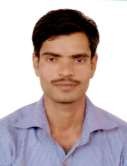 Rakesh Dubai (UAE)Email: Rakesh-395803@gulfjobseeker.com Total Experience :Total EXP 9 years including 5 years in UAE DEWA PROJECT as a civil foreman Job Objective	Seeking opportunity as a civil Forman in reputed Construction Company which gives professional growth towards global competence Work Profile	A competent civil Forman with 9 years of experience in Construction and Project ManagementHaving excellent communication, organization and co-ordination skillsPossessing a proven track record of achieving project activities on time in line with project program, quality standards and safety measuresHaving excellent management skills of resources (manpower, materials and machineries, etc.)Having good communication and relationship with project team members (client, consultants, subcontractors & suppliers, etc.)Handle to block work fixing and black sand plaster, shuttering and deshuttering work, tile fixing concrete layout and finishing, painting, inter lock, crobost stone, labour distribution, labour handle, Core Competencies	Project ManagementResponsible for manpower planning and implementationResponsible for preparing materials and equipment schedulePreparing the all site record and submitting the daily and weekly progress recordCoordinate with consultant and engineer during the time of inspectionMonitoring of all working progress and working progress and work closely with the project schedule and budget and sure the safety regulation Personal Characteristics	Pleasing personality and well behavedActive ability to work under stressExcellent Command on professionAbility to build good relation with otherKeeping high standard as a sincere dedicated and humble natureReady to work any location as per department decision Organizational Experience	Contracting company in DUBAI as a foreman since April 2018 to Till date in Dubai (DEWA PROJECT) as a civil foreman from Jan-2015 to April 2018 M/S ATS Infrastructure Ltd as a civil foreman from june 2012 to jan 2015M/S B.L Gupta construction pvt Ltd as a civil supervisor from Oct 2010 to june 2012 Key Result Areas: (Across the tenure)	Managing the coordination of all civil works to ensure smooth progress of the project and monitoring Civil work progress as per the projects programExamining the subcontractor activities for ensuring that shop drawings and material submittals as per specified schedulesEnsuring that civil subcontractor material submittals, shop drawings submittals and method statements submittals as per consultants design drawings and contract specifications, highlighting any discrepancy with the help of an RFIand then forwarding the same to the consultant for approvalAttending to inspection request for consultant approval of various civil worksVisiting the sites to ensure that installations are according to the approved shop drawing, materials used on site are approved and installation standards are maintained as per the approved method statements Academic	10 pass from Bihar Board Patna in 2010 12 passed from Bihar Board Patna in 2012 Technical Qualification3 years Diploma in civil engineering from Naveen Polytechnic College Patna Bihar Personal Details	Date of Birth:	25-4-1988Languages Known:	English, Hindi, Arabic & UrduNationality:	INDIAMarital Status:	MarriedVisa Details:	Employment